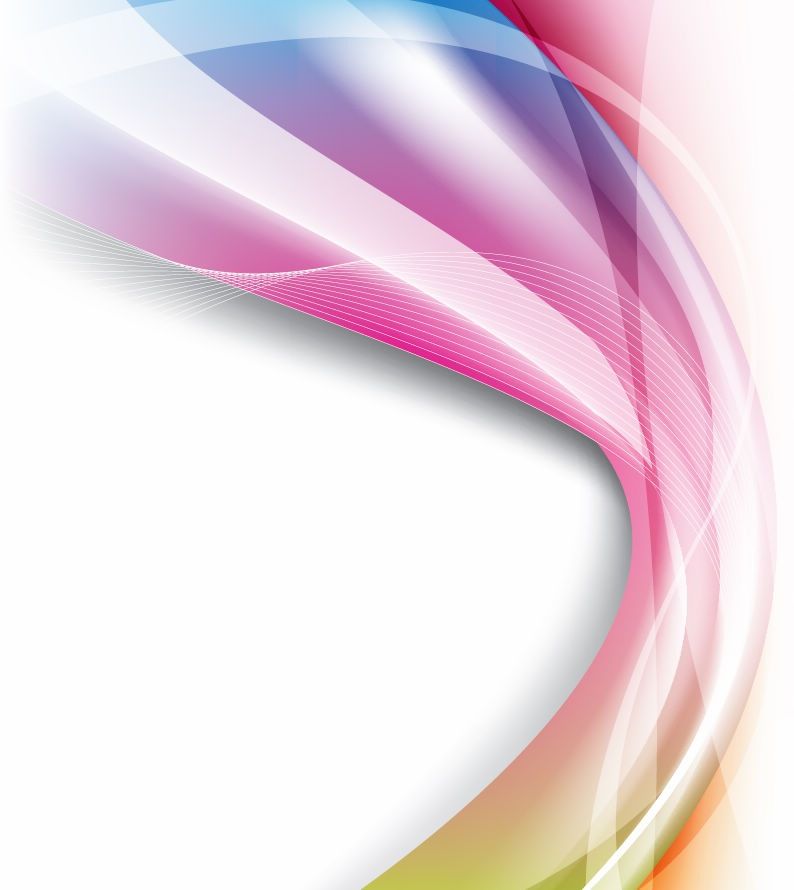 Муниципальное автономное учреждение дополнительного образования «Дом детского творчества» Кемеровского муниципального районаНАГРАЖДАЕТСЯ____________________________________,_____________________________________ (руководитель_________________________.)за участиев муниципальном этапе областного конкурса фоторабот «Красота природы Кузбасса»       Директор                                              Е.Г. Волкова               Октябрь, 2020 г.